New Rodent Special Task Charges Reminders: Handling of rodent breeding cages by OAR, including weaning, tailing, ear notching for genetic material and separation of mis-sexed cages that result in pregnancy, incurs a $25 fee for service starting 7/1/17.  OAR does not set-up breeder pairs or harems in colony roomsManaging rodent breeding cages within rodent Importation Quarantine rooms:Breeder cage setup per investigator instructions will incur an hourly charge Weaning, tailing, ear notching for genetic material and separating harems will be charged at the $5/cage fee New *Attention* breeder card: Working with pups on pups, late weaning and harems with pups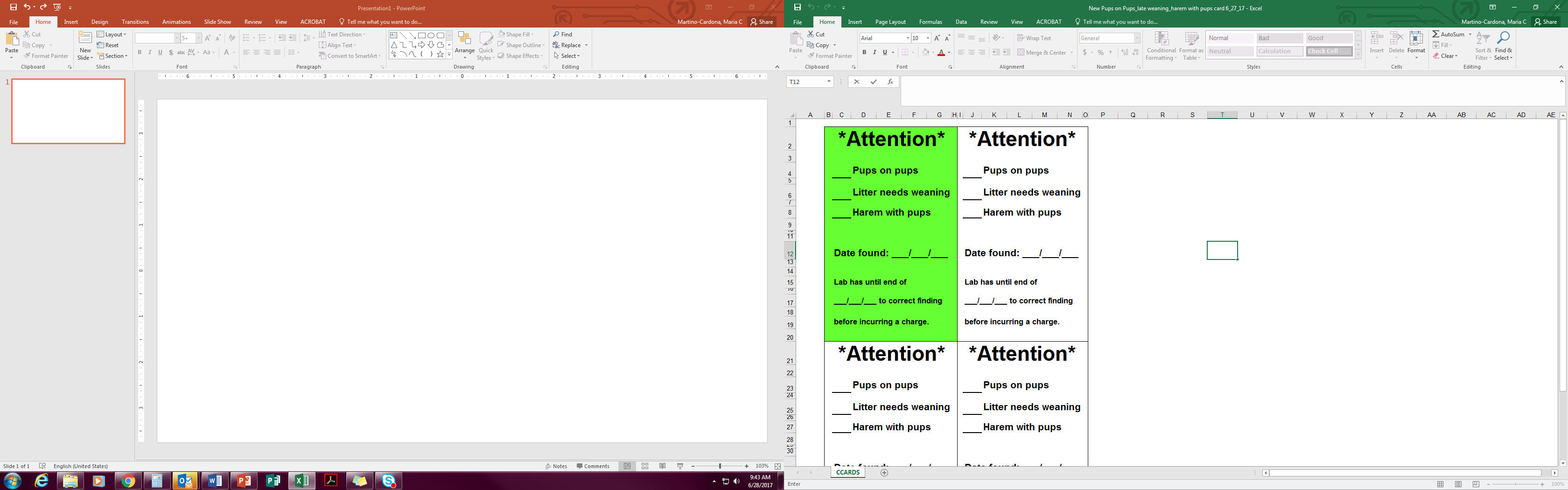 Pups on pups (P) $25 fee per cageWhen OAR finds two litters in a breeder cage, OAR will place a bright green *Attention* Breeder card with “Pups on pups” marked, stating that two litters of pups were found in the cageCard will detail:Pups on pups; date found (written by OAR husbandry staff on the date it was found); printed note stating “ Lab has until end of DATE to correct finding before incurring a charge”DATE is one day after the two litters were identified by OAR staffExample: Mice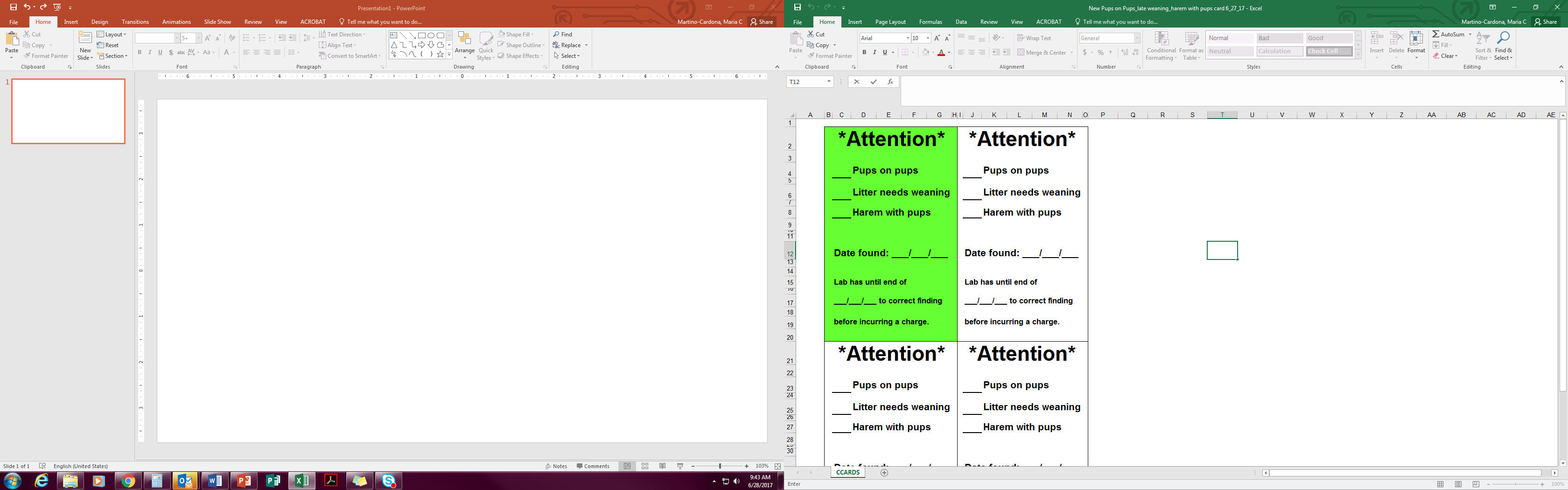 1 female, 1 male, 2 litters found on Monday 3/27/2017If pups on pups has not been corrected by the end of the day on Tuesday 3/28/17, OAR husbandry staff will wean the litter on Wednesday 3/29/17 when they are working in the room and the lab will incur a chargeCharge includes: writing cage cards, setting-up new cages, weaningPlease note that there can be exceptions:Small weanlings with an illness/injury report  – a member of the vet staff has identified that more than one pup from different litters may remain in the cage with the dam (illness/injury report orange card present on the cage)Lab has IACUC approval - an IACUC exemption has been approved for housing more than one litter in a cage.  Special labeling (yellow informational card) must be present and confirmation by reviewing the IACUC-approved Animal Protocol must be obtainedWeaning (W) $25 fee per breeder cage weanedCharge applies to each breeder cage from which mice are weanedIncludes breeding colonies managed by OAR and Late weaningCharge includes: writing cage cards, setting-up new cages, weaningLate weaning: OAR will wean non-OAR managed breeding cages when pups are at least 25 days of age or older:When OAR notices a litter that is at least 23 days of ageOAR will place a bright green *Attention* Breeder card with “Litter needs weaning” markedCard will detail:Litter needs weaning; Date found (written by OAR husbandry staff on the date it was found); printed note stating “Lab has until end of DATE to correct finding before incurring a charge” Date is one day after the 23 day or older pups were noticed Example:1 female, 1 male, 1 litters found on Wednesday 5/10/2017If the weanlings have not been weaned by the end of the day on Thursday 5/11/17, OAR husbandry staff will wean the litter on Friday 5/12/17 when they are working in the room and the lab will incur a chargeDivide Harem Cage (D) $25 fee per cageOAR will separate harems only when a dam has given birth and the cage is non-compliant with space requirementsCharge includes: creation of new cage cards, separating animalsOAR will separate a harem cage at least 24 hours after the litter was first noticed When OAR notices a harem breeder cage that has given birth OAR will place a bright green *Attention* Breeder card with “Harem with pups” marked, stating that the dam and pups needs to be separated within the next dayCard will detail:Harem with pups; date found (written by OAR husbandry staff on the date it was found); printed note stating “Lab has until end of DATE to correct finding before incurring a charge” Date is one day after the harem cage with pups was noticedExample:2 female, 1 male, 1 litter found on Tuesday 6/20/17 If the pregnant female and the dam have not been separated by the end of the day on Wednesday 6/20/17, OAR husbandry staff will divide the harem cage on Thursday 6/21/17 when they are working in the room and the lab will incur a chargeExamples of harem breeding schemes and how OAR will separate them if needed:2 females, 1 litterThis is acceptable housing densityIf the second female gives birth, the females and the litters need to be separated2 females, 1 male, 1 litterSeparate the female with the litterLeave the male with the second female3 females, 1 male, 1 litterSeparate the female with the litterLeave the male with the 2 other femalesTail/ID (T) $25 fee per cageOAR husbandry staff will tail mice as requested by investigators up to 24 days of age Charge includes: writing on cage cards, materials, labeling tubes, sample collection, ear notching, completing the tailing logTailing request for mice over 24 days of age must be forwarded to the OAR vet staff for assistanceThe Animal Protocol needs to be reviewed for post-weaning approval Analgesia must be providedEar notch for genetic material (EG) $25 fee per cageOAR husbandry staff will ear notch and collect the tissue material as requested by investigators Charge includes: writing on cage cards, materials, labeling tubes, ear notching, sample collection, completing the tailing log Treatment (TX) $5 fee per cageCharge applies for every cage handled  by OAR to apply a treatmentTreatments are designated with blue treatment cards (marked OAR is treating)Charge includes: medication, application of the medication, documentation on the blue treatment cardExamples of treatments include: gruel, Essential 6 topical treatment, SSD cream, triple antibiotic ophthalmic ointmentEuthanasia (E) $5 fee per cageOAR will euthanize mice and rats as requested by lab staffLab must label cages with a beige euthanasia card and a request slip must be presentThe request slip must match the number of cages requested for euthanasia, animal protocol, accountCharge also applies to email requests sent to the vet staff for of orange carded cagesCharge includes: euthanasia and removal of animals, completion of cage removal slip, breakdown of caging, placement of animals in the carcass cooler Malocclusion trim (M) $5 fee per cageOAR will clip incisors in mice or rats as needed if they are long and mal-aligned (malocclusion)OAR will check teeth on these animals weekly to determine if the teeth need to be clippedA charge will be incurred every time the cage is assessed, regardless if the teeth are clipped or notFirst incisor clip will not be charged.  The lab will be given up to 7 days to evaluate the cage and determine if they will keep the animalCharge includes: checking teeth, clipping teeth if necessary, writing on treatment cardSpecial Feed (F) $5 fee per cageFeeding OAR standard diets does not incur a chargeOAR Standard diets: 7913, 7904 (breeder diet), 2920X (phytoestrogen free) and 2919 (phytoestrogen free breeder diet)Special diets are designated by a yellow information cage tagOAR will charge a lab when the lab requests OAR assistance with managing the feeding of the special dietCharge includes: Procuring and returning special diet from the feed coolerExtra cage change (C) $5 fee per cageThis charge is incurred when cages become soiled (ex: wet bedding from urine)  at a higher rate than normal due to an experimental procedure or unique animal model (ex: diabetic mice, mice on a high salt diet)Charge includes: performing an additional cage change (bottom’s only)Change or place water bottles (B) $5 fee per cageThis charge applies only to rodents, such as when a lab requests that OAR places water bottles for a cage transfer (ex: transfer of rats to locations without automatic watering) or when OAR is hired to replace water bottles every 7 days (ex: rodents on a water bottle row)Charge also applies if OAR is responsible for placing or changing water bottles in specialty housing rooms (ex: room with metabolic cages, cubicles)Charge includes: placing wire top that accommodates water bottles and transferring feed.  It also includes changing water bottles for clean ones every 7 daysWrite new card (X) $5 fee per cageThis charge is incurred when an investigator staff does not properly fill-out cage cards and OAR has to complete the taskEx: missing animal numbers, animal protocol/account information, strainFacility supervisors will contact the lab staff to inform them of the cage cards that require additional informationIf the task is not performed within the next full work day, OAR will transcribe the cage card and charge the lab If a cage card is soiled (ex: ferrets), the facility supervisor will inform the lab staff by email of the request to replace the cage card  If the task is not performed within the next full work day, OAR will transcribe the cage card and charge the lab Handle breeder hut (H) $5 fee per cageWhen a lab utilizes huts to maximize breeding or as added enrichment, OAR will charge a fee to transfer or place a new breeder hut in a clean cage during routine cage changing procedures. Charge includes: transferring the breeder hut, replacing breeder hutSingle housing (S) $5 fee per cageThis charge is applied when a lab requests that rodents be singly housed on arrival for experimental needs (as stated on the order recap) Charge includes: setting-up individual cages for each animal Ear notching only (N) $5 fee per cageThis charge is used when a PI request that OAR ear notch animals for identification without requesting material for genetic analysisCharge includes: ear notching mice, sanitation of ear notch toolSeparate Aggressive mice (AM) $5 fee per cageThis charge is applied when aggressive mice are separated into smaller group cohorts by OAR to prevent further aggressionCharge includes: setting-up additional cages for the animals that were separated, generation of cage cardsABSL3 cage set-up (A3) $5 fee per cageThis charge is applied when a lab request that animals be placed in ABSL3 cagingCharge includes: setting-up cages with a feeder top to accommodate the water bottle, transferring feed, placement of mice in corncob bedding (if applicable), draping mice for pick-upMis-sexed cage (MX) $25 fee per cageThis charge is applied when a lab incorrectly sexes mice and this results in unwanted pregnancy or littersCharge includes: separation of pregnant female, setting-up breeder cage and breeder cage cardSpecial bedding (SB) $5 fee per cageHousing rodents on OAR standard bedding (paper enriched bedding) does not incur a chargeThis charge is applied when a lab utilizes non-standard bedding in rodent caging based on research needs (ex: corncob bedding)Charge includes:  Procuring the non-standard  type of bedding for a cage change